四川长虹空调有限公司2023应届毕业生校园招聘信息长虹创建于1958 年，前身国营长虹机器厂是我国“一五”期间的 156 项重点工程之一，是当时国内机载火控雷达生产基地。从军工立业、彩电兴业，到信息电子的多元拓展，已成为集军工、消费电子、核心器件研发与制造为一体的综合型跨国企业集团，并正向具有全球竞争力的信息家电内容与服务提供商挺进。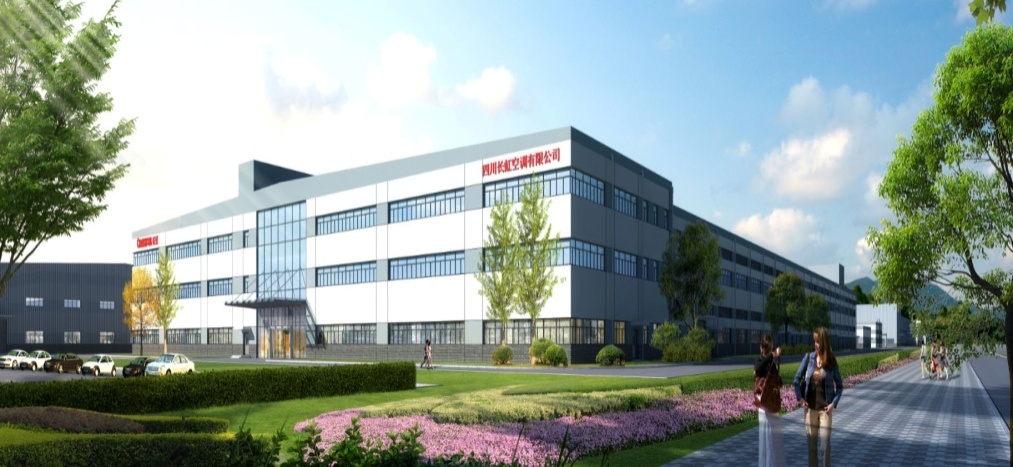 长虹于1995年斥资15亿元进入空调领域，年产能达到600万套，拥有四川绵阳、广东中山和印尼三大生产基地，产品涉及挂机、柜机、单元式、VRV、中央空调、空气源热水器、空气净化器等系列产品。长虹空调公司具有强大的综合开发与制造能力，包括技术、营销、管理人员在内的专业人才4000余人，年销售额达60亿元，长虹空调在国内成为畅销品牌，并远销美国、欧洲、俄罗斯、印尼、马来西亚、土耳其、澳大利亚等60多个国家和地区。开放、发展的长虹空调竭诚欢迎您的加入！ 一、招聘岗位二、主要职责及要求负责家用空调产品生产、测试、制程质控、维修技术等相关工作。熟练掌握产线生产工艺流程、了解产品结构、原理。善于团队协作、动手能力强，极具挑战和创新精神。三、薪酬福利待遇合同期限:3年，实习及试用期6个月；薪酬福利:试用期薪酬 3800-5000元/月；享受五险一金+带薪年休假+免费住宿+旅游+在职培训等福利项目。四、工作地点：四川绵阳经济技术开发区 四川长虹空调有限公司2022年10月岗位专业要求数量需求售后支持机电、制冷等专业10电控测试电子、通信、自动化等专业10模具维修模具相关专业5设备维修维修、机械相关专业5焊接焊接类相关专业15合计45